          ПОСТАНОВЛЕНИЕ                                       Главы муниципального образования«Натырбовское сельское поселение»«10 » марта  2017г.                                              № 8 .                                              с.НатырбовоОб утверждении Положения о представлении гражданами, претендующими на замещение должностей муниципальной службы в администрации муниципального образования «Натырбовское сельское поселение», и муниципальными служащими администрации муниципального образования «Натырбовское сельское поселение» сведений о доходах, об имуществе и обязательствах имущественного характера.В соответствии со статьей 8 Федерального закона от 25 декабря 2008 года N 273-ФЗ "О противодействии коррупции", статьей 15 Федерального закона от 2 мая 2007 года N 25-ФЗ "О муниципальной службе в Российской Федерации", Указом Президента Российской Федерации от 18 мая 2009 года N 559 "О представлении гражданами, претендующими на замещение должностей федеральной государственной службы, и федеральными государственными служащими сведений о доходах, об имуществе и обязательствах имущественного характера", Указом Президента Российской Федерации от 23 июня 2014 года N 460 "Об утверждении формы справки о доходах, расходах, об имуществе и обязательствах имущественного характера и внесении изменений в некоторые акты Российской Федерации" (далее - Указ Президента Российской Федерации от 23 июля 2014 года N 460), руководствуясь Уставом муниципального образования «Натырбовское сельское поселение», ПОСТАНОВЛЯЮ:1. Утвердить прилагаемые:  1). Положение о представлении гражданами, претендующими на замещение должностей муниципальной службы в администрации муниципального образования «Натырбовское сельское поселение», и муниципальными служащими администрации муниципального образования «Натырбовское сельское поселение»  сведений о доходах, об имуществе и обязательствах имущественного характера. (приложение № 1).   2). Перечень должностей муниципальной службы администрации муниципального образования «Натырбовское сельское поселение» при назначении на которые граждане и при замещении которых муниципальные служащие администрации муниципального образования «Натырбовское сельское поселение» обязаны представлять сведения о доходах, об имуществе и обязательствах имущественного характера, а также сведения о доходах, об имуществе и обязательствах имущественного характера своих супруги (супруга) и несовершеннолетних детей.(приложение N 2).2. Со дня вступления в силу настоящего Постановления,  признать утратившими силу Постановления главы муниципального образования «Натырбовское сельское поселение»: от 02.02. 2015 года № 4  «Об утверждении Положения о представлении гражданами, претендующими на замещение должностей муниципальной службы  в муниципальном образовании «Натырбовское сельское поселение» сведений о доходах, об имуществе и обязательствах имущественного характера, а также о представлении муниципальными служащими в муниципальном образовании «Натырбовское сельское поселение» сведений о доходах, расходах, об имуществе и обязательствах имущественного характера»;от 24.12. 2015 года № 57 « О внесении изменений и дополнений в Постановление № 4 от 02.02.2015 «Об утверждении Положения о представлении гражданами, претендующими на замещение должностей муниципальной службы  в муниципальном образовании «Натырбовское сельское поселение» сведений о доходах, об имуществе и обязательствах имущественного характера, а также о представлении муниципальными служащими в муниципальном образовании «Натырбовское сельское поселение» сведений о доходах, расходах, об имуществе и обязательствах имущественного характера». 3. Настоящее Постановление  обнародовать на информационном стенде в администрации           поселения  и разместить  на  официальном сайте администрации в сети  Интернет  по     адресу:                          //adm-natyrbovo.ru//4. Постановление вступает в силу со дня его подписания.Глава муниципального образования«Натырбовское сельское поселение»                                    Н.В.Касицына                                                                                                                Приложение № 1                                                                                                                                                  к Постановлению главы                                                                                                                           МО «Натырбское сельское поселение»                                                                                                                                                   № 8 от «10» марта 2017г.                                                        Положение
о представлении гражданами, претендующими на замещение должностей муниципальной службы в администрации муниципального образования «Натырбовское сельское поселение» и муниципальными служащими  и муниципальными служащими администрации муниципального образования «Натырбовское сельское поселение» сведений о доходах, об имуществе и обязательствах имущественного характера.1. Настоящим Положением определяется порядок представления гражданами, претендующими на замещение должностей муниципальной службы в администрации муниципального образования «Натырбовское сельское поселение» (далее – должности муниципальной службы), и муниципальными служащими администрации муниципального образования «Натырбовское сельское поселение» (далее – муниципальные служащие) сведений о полученных ими доходах, об имуществе, принадлежащем им на праве собственности, и об их обязательствах имущественного характера, а также сведений о доходах супруги (супруга) и несовершеннолетних детей, об имуществе, принадлежащем им на праве собственности, и об их обязательствах имущественного характера (далее - сведения о доходах, об имуществе и обязательствах имущественного характера).2. Обязанность представлять сведения о доходах, об имуществе и обязательствах имущественного характера в соответствии с федеральными законами возлагается:     1) на гражданина, претендующего на замещение должности муниципальной службы в администрации муниципального образования «Натырбовское сельское поселение» (далее - гражданин);     2)  на муниципального служащего, замещавшего по состоянию на 31 декабря отчетного года должность муниципальной службы, предусмотренную Перечнем должностей муниципальной службы, при замещении которых муниципальными служащими администрации муниципального образования «Натырбовское сельское поселение»  обязаны представлять сведения о своих доходах, об имуществе  и обязательствах имущественного характера, а также сведений о доходах, об имуществе  и обязательствах имущественного характера супруги (супруга) и несовершеннолетних детей (далее - Перечень должностей), утвержденным  настоящим постановлением в соответствии с подпунктом 2)  пункта 1.  3. Сведения о доходах, об имуществе и обязательствах имущественного характера представляются  по  утвержденной Указом Президента Российской Федерации от 23 июня 2014 года N 460 «Об утверждении формы справки о доходах, расходах, об имуществе и обязательствах имущественного характера и внесении изменений в некоторые акты Президента Российской Федерации» форме справки:        1) гражданами – при поступлении на муниципальную службу;        2) муниципальными служащими, замещающими должности муниципальной  службы, предусмотренные перечнем должностей, -ежегодно, не позднее 30 апреля года, следующего за отчетным.4.  Гражданин при назначении на должность муниципальной службы представляет:        1) сведения о своих доходах, полученных от всех источников (включая доходы по прежнему месту работы или месту замещения выборной должности, пенсии, пособия, иные выплаты) за календарный год, предшествующий году подачи документов для замещения должности муниципальной службы, а также сведения об имуществе, принадлежащем ему на праве собственности, и о своих обязательствах имущественного характера по состоянию на первое число месяца, предшествующего месяцу подачи гражданином документов для замещения должности муниципальной службы (на отчетную дату);        2) сведения о доходах супруги (супруга) и несовершеннолетних детей, полученных от всех источников (включая заработную плату, пенсии, пособия, иные выплаты) за календарный год, предшествующий году подачи гражданином документов для замещения должности муниципальной службы, а также сведения об имуществе, принадлежащем им на праве собственности, и об их обязательствах имущественного характера по состоянию на первое число месяца, предшествующего месяцу подачи гражданином документов для замещения должности муниципальной службы (на отчетную дату).5. Муниципальный служащий представляет ежегодно:        1) сведения о своих доходах, полученных за отчетный период (с 1 января по 31 декабря) от всех источников (включая денежное содержание, пенсии, пособия, иные выплаты), а также сведения об имуществе, принадлежащем ему на праве собственности, и о своих обязательствах имущественного характера по состоянию на конец отчетного периода;        2) сведения о доходах супруги (супруга) и несовершеннолетних детей, полученных за отчетный период (с 1 января по 31 декабря) от всех источников (включая заработную плату, пенсии, пособия, иные выплаты), а также сведения об имуществе, принадлежащем им на праве собственности, и об их обязательствах имущественного характера по состоянию на конец отчетного периода;5.1. Сведения о доходах, об имуществе и обязательствах имущественного характера, представляемые в соответствии с пунктом 5 настоящего Положения, включают в себя в том числе сведения:1) о счетах (вкладах) и наличных денежных средствах в иностранных банках, расположенных за пределами территории Российской Федерации;2) о государственных ценных бумагах иностранных государств, облигациях и акциях иных иностранных эмитентов;3) о недвижимом имуществе, находящемся за пределами территории Российской Федерации;4) об обязательствах имущественного характера за пределами территории Российской Федерации.6. Сведения  о доходах, об имуществе и обязательствах имущественного характера представляются на имя руководителя органа местного самоуправления (муниципального органа) в кадровую службу (специалисту по кадровой работе) органа местного самоуправления.7. В случае если гражданин или муниципальный служащий обнаружили, что в представленных ими в кадровую службу (специалисту по кадровой работе) органа местного самоуправления сведениях о доходах, об имуществе и обязательствах имущественного характера не отражены или не полностью отражены какие-либо сведения либо имеются ошибки, они вправе представить уточненные сведения в порядке, установленном настоящим Положением.8.Гражданин может представить уточненные сведения в течение одного месяца со дня представления сведений в соответствии с подпунктом 1 пункта 3 настоящего Положения. Муниципальный служащий может представить уточненные сведения в течение одного месяца после окончания срока, указанного в подпункте 2 пункта 3 настоящего Положения.9.  В случае непредставления по объективным причинам муниципальным служащим сведений о доходах, об имуществе и обязательствах имущественного характера супруги (супруга) и несовершеннолетних детей данный факт подлежит рассмотрению на соответствующей комиссии по соблюдению требований к служебному поведению муниципальных служащих и урегулированию конфликта интересов.10. Проверка достоверности и полноты сведений, представленных в соответствии с настоящим Положением гражданином и муниципальным служащим, осуществляется в соответствии с законодательством.11. Сведения о доходах, об имуществе и обязательствах имущественного характера представляемые в соответствии с настоящим положением гражданином и муниципальным служащим, являются сведениями конфиденциального характера, если федеральным законом они не отнесены к сведениям, составляющим государственную тайну.12. Сведения о доходах, об имуществе и обязательствах имущественного характера представляются руководителю органа местного самоуправления (муниципального органа) и другим должностным лицам местного самоуправления, наделенным полномочиями назначать на должность и освобождать от должности муниципальных служащих, а также иным должностным лицам в случаях, предусмотренных федеральными законами.13. Сведения о доходах, об имуществе и обязательствах имущественного характера муниципального служащего, его супруги (супруга) и несовершеннолетних детей в соответствии с Порядком размещения сведений о доходах, об имуществе и обязательствах имущественного характера лиц, а также  о расходах муниципальных служащих администрации муниципального образования «Натырбовское сельское поселение», и членов их семей в сети Интернет на официальном сайте администрации муниципального образования «Натырбовское сельское поселение» и предоставления этих сведений средствам массовой информации для опубликования, утвержденным Постановлением главы муниципального образования «Натырбовское сельское поселение»  от 11 сентября 2014 года N 19 «О Порядке размещения сведений о доходах, об имуществе и обязательствах имущественного характера лиц, а также  о расходах муниципальных служащих администрации муниципального образования «Натырбовское сельское поселение», и членов их семей в сети Интернет на официальном сайте администрации муниципального образования «Натырбовское сельское поселение» и предоставления этих сведений средствам массовой информации для опубликования»,  размещаются на официальном сайте муниципального образования «Натырбовское сельское поселение» в сети Интернет -  предоставляются эти сведения средствам массовой информации для опубликования по их запросам14. Муниципальные служащие, в должностные обязанности которых входит работа со сведениями о доходах, об имуществе и обязательствах имущественного характера, виновные в их разглашении или использовании в целях, не предусмотренных законодательством Российской Федерации, несут ответственность в соответствии с законодательством Российской Федерации.15. Сведения о доходах, об имуществе и обязательствах имущественного характера, представленные в соответствии с настоящим Положением гражданином, а также представляемые муниципальным служащим ежегодно, и информация о результатах проверки достоверности и полноты этих сведений приобщаются к личному делу муниципального служащего.В случае если гражданин  представивший в кадровую службу (специалисту по кадровой работе) органа местного самоуправления (муниципального органа) справки о своих доходах, об имуществе и обязательствах имущественного характера, а также о доходах, об имуществе и обязательствах имущественного характера своих супруги (супруга) и несовершеннолетних детей, не был назначен на должность муниципальной службы, такие справки возвращаются указанному лицу  по их письменному заявлению вместе с другими документами.16. В случае непредставления или представления заведомо ложных сведений о доходах, об имуществе и обязательствах имущественного характера гражданин не может быть назначен на должность муниципальной службы, а муниципальный служащий освобождается от должности муниципальной службы или подвергается иным видам дисциплинарной ответственности в соответствии с законодательством Российской Федерации.                                                                                                                          Приложение № 2                                                                                                                                                  к Постановлению главы                                                                                                                           МО «Натырбское сельское поселение»                                                                                                                                                   № 8 от «10» марта 2017г.                                                                         Перечень
должностей муниципальной службы администрации муниципального образования «Натырбовское сельское поселение» при назначении на которые граждане и при замещении которых муниципальные служащие администрации  муниципального образования «Натырбовское сельское поселение»  обязаны представлять сведения о доходах, об имуществе и обязательствах имущественного характера, а также сведения о доходах, об имуществе и обязательствах имущественного характера своих супруги (супруга) и несовершеннолетних детей.1. Должности муниципальной службы, включенные в Реестр должностей муниципальной службы в Республике Адыгея, в пределах высших и главных групп должностей муниципальной службы.2. Другие должности муниципальной службы, замещение которых связано с коррупционными рисками и исполнение должностных обязанностей, по которым предусматривает:- осуществление постоянно, временно или в соответствии со специальными полномочиями функций представителя власти либо организационно-распорядительных или административно-хозяйственных функций;- предоставление муниципальных услуг гражданам и организациям;- осуществление контрольных и надзорных мероприятий;- подготовку и принятие решений о распределении бюджетных ассигнований, субсидий, межбюджетных трансфертов, а также распределение ограниченного ресурса;- управление муниципальным имуществом;- осуществление муниципальных закупок либо выдачу лицензий и разрешений;- хранение и распределение материально-технических ресурсов.УРЫСЫЕ ФЕДЕРАЦИЕАДЫГЭ РЕСПУБЛИКМУНИЦИПАЛЬНЭ  ГЪЭПСЫКIЭ ЗИIЭ «НАТЫРБЫЕ  КЪОДЖЭ ПСЭУПI»385434 с. Натырбово,ул. Советская № 52тел./факс 9-76-69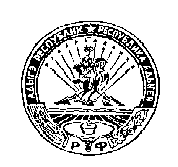 РОССИЙСКАЯ ФЕДЕРАЦИЯРЕСПУБЛИКА АДЫГЕЯМУНИЦИПАЛЬНОЕ ОБРАЗОВАНИЕ«НАТЫРБОВСКОЕ СЕЛЬСКОЕ ПОСЕЛЕНИЕ»385434 с. Натырбово, ул. Советская № 52тел./факс 9-76-69